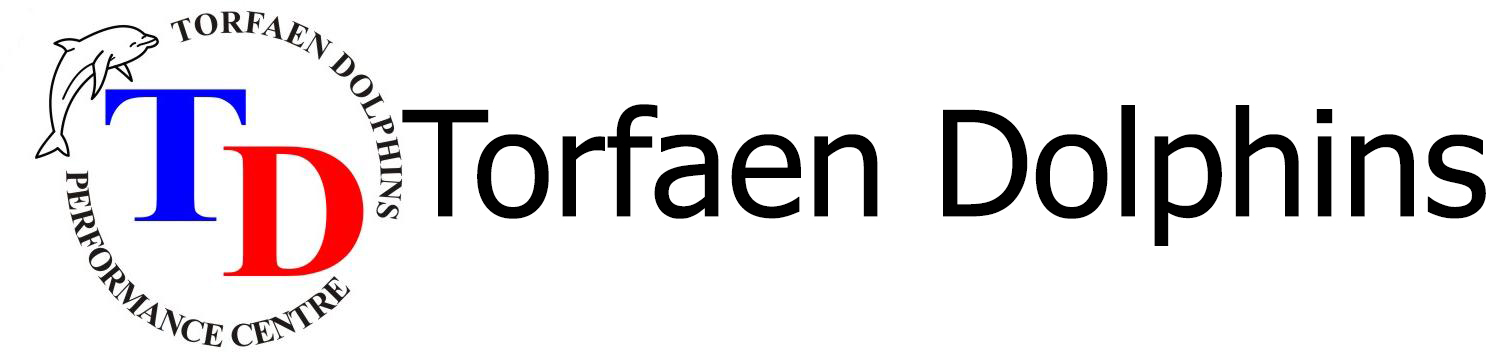 St Davids Day Meet 2018 (Under FINA Technical Rules and Swim Wales Laws)Pontypool Active Living Centre            It is acceptable to enter “No Time” but please try and enter a time if possible………… events at £3.50 = £……………….Name ………………………..  	First Name (in full) ………………..Middle Name …………..……	Age at 4th March 2018………..Male/Female ………………..  	Date Of Birth….………...................Address ……………………………………………………………...Email address………………………………………………………...Post Code ……………………	Tel No.  …………………………...Name of Club ……………………………………………………….WASA/ASA Number ……………………………………………….EventEvent NumberEstimated Time100m Back (11&12 &13’s & 14’s only)100mBreast (11&12 &13’s & 14’s only)100m Free (11&12 &13’s & 14’s only)50m Fly (all ages)50m Back50m Breast50m FreeNovice 25m (FC & BC)25m Free (8yrs only)25m Back(8yrs only)25m Breast (8yrs only)25m Fly      (8yrs only)100m IM    TO BE COMPLETED BY THE Parent/Guardian :TO BE COMPLETED BY THE Parent/Guardian :TO BE COMPLETED BY THE Parent/Guardian :TO BE COMPLETED BY THE Parent/Guardian :TO BE COMPLETED BY THE Parent/Guardian :TO BE COMPLETED BY THE Parent/Guardian :TO BE COMPLETED BY THE Parent/Guardian :TO BE COMPLETED BY THE Parent/Guardian :TO BE COMPLETED BY THE Parent/Guardian :I declare that the above particulars are correct and agree to abide by the conditions laid down. I accept that I declare that the above particulars are correct and agree to abide by the conditions laid down. I accept that I declare that the above particulars are correct and agree to abide by the conditions laid down. I accept that I declare that the above particulars are correct and agree to abide by the conditions laid down. I accept that I declare that the above particulars are correct and agree to abide by the conditions laid down. I accept that I declare that the above particulars are correct and agree to abide by the conditions laid down. I accept that I declare that the above particulars are correct and agree to abide by the conditions laid down. I accept that I declare that the above particulars are correct and agree to abide by the conditions laid down. I accept that I declare that the above particulars are correct and agree to abide by the conditions laid down. I accept that I declare that the above particulars are correct and agree to abide by the conditions laid down. I accept that I declare that the above particulars are correct and agree to abide by the conditions laid down. I accept that I declare that the above particulars are correct and agree to abide by the conditions laid down. I accept that I declare that the above particulars are correct and agree to abide by the conditions laid down. I accept that I declare that the above particulars are correct and agree to abide by the conditions laid down. I accept that I declare that the above particulars are correct and agree to abide by the conditions laid down. I accept that I declare that the above particulars are correct and agree to abide by the conditions laid down. I accept that I declare that the above particulars are correct and agree to abide by the conditions laid down. I accept that There will be no refunds for incorrectly submitted entries.There will be no refunds for incorrectly submitted entries.There will be no refunds for incorrectly submitted entries.There will be no refunds for incorrectly submitted entries.There will be no refunds for incorrectly submitted entries.There will be no refunds for incorrectly submitted entries.There will be no refunds for incorrectly submitted entries.There will be no refunds for incorrectly submitted entries.There will be no refunds for incorrectly submitted entries.There will be no refunds for incorrectly submitted entries.Signature of parent/Guardian: …………………………………………………………………….